                          FORMULAR  DE  ȊNSCRIERE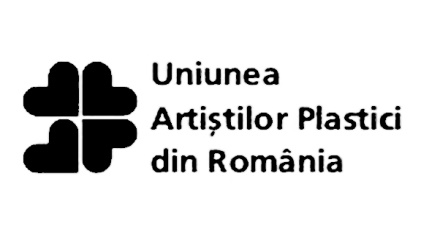 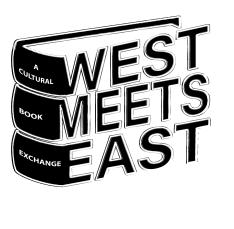 WEST MEETS EAST-A CULTURAL BOOK EXCHANGEEdiţia a XI-a, 2023Nume /prenumeTitlul lucrăriiTehnicaDimensiuni și greutateAnul realizăriiAdresă domiciliuAdresa de e-mailTelefon